Министерство образования Омской областиНегосударственное образовательное учреждение высшего профессионального образования«Сибирский институт бизнеса и информационных технологий» (г. Омск, Российская Федерация)Северо-Казахстанский государственный университет  им. М. Козыбаева (г. Петропавловск, Республика Казахстан) Академия экономики и права имени У.А. Джолдасбекова (г. Талдыкорган, Республика Казахстан)Университет "Туран-Астана" (г. Астана, Республика Казахстан)Белорусский государственный экономический университет (г. Минск, Белоруссия)Полесский государственный экономический университет (г. Пинск, Белоруссия)Кыргызско-славянский университет (г. Бишкек, Кыргызстан)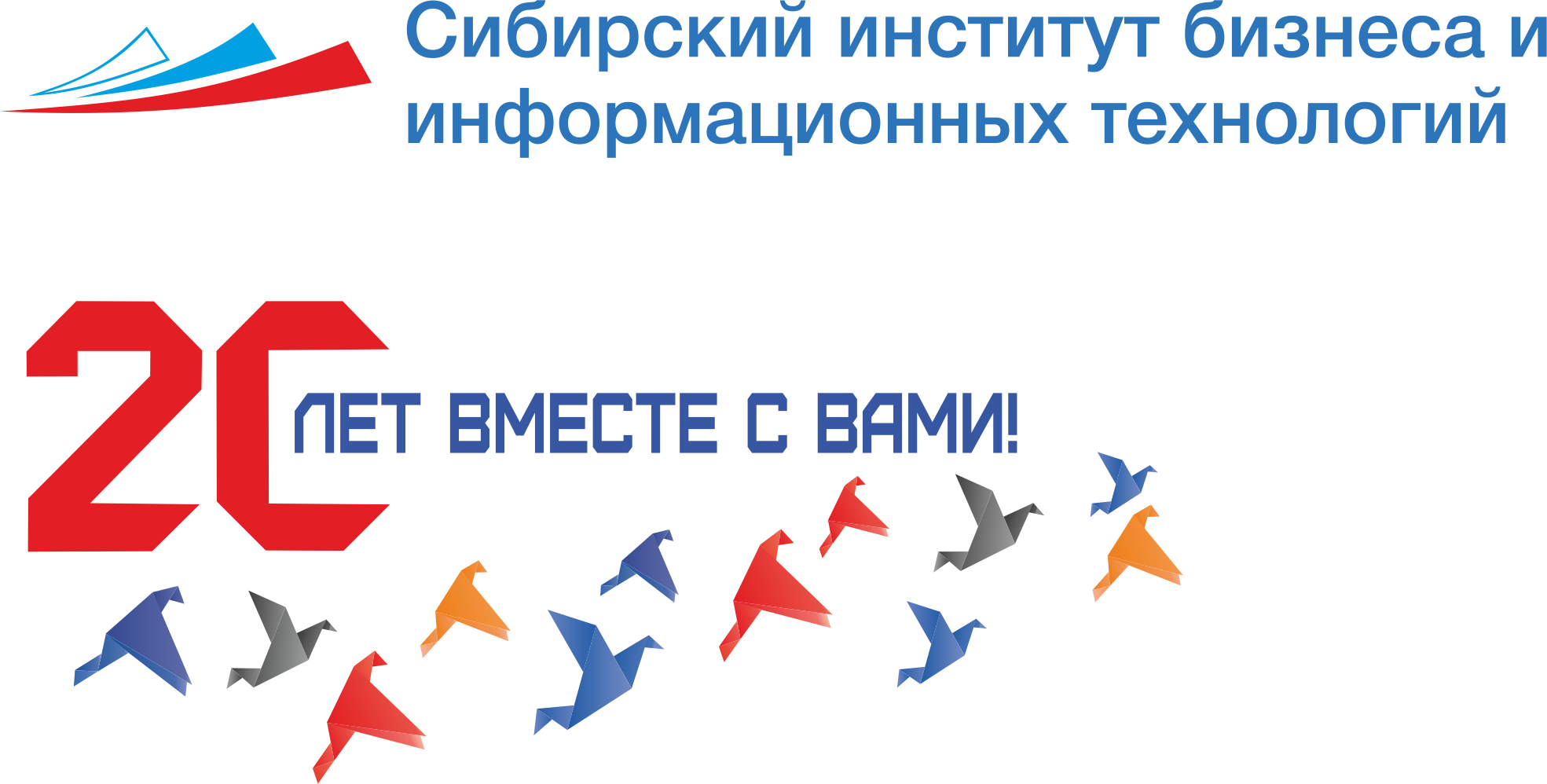 ПРОГРАММАI Международной научно-практической конференции«Социально-экономические и правовые системы стран Евразийской экономической интеграции»(1-2 марта 2018 г.)http://www.sibit.sano.ruОмск2018Научно-практический семинар «Современные проблемы реализации предпринимательской деятельности» (1 марта 2018 г.)12.00  Ауд. 422Докладчики1. Иванова Е.В., канд. экон. наук, доцентСибирский институт бизнеса и информационных технологийг. Омск, РФТЕМА ДОКЛАДА: НОВАЦИИ В УПЛАТЕ СТРАХОВЫХ ВЗНОСОВ ДЛЯ ПРЕДСТАВИТЕЛЕЙ МАЛОГО БИЗНЕСА2. Ибрагимова О.Ю., канд. экон. наукСибирский институт бизнеса и информационных технологийг. Омск, РФТЕМА ДОКЛАДА: НЕПРЕРЫВНОЕ ОБРАЗОВАНИЕ. АКТУАЛЬНЫЕ ПРОГРАММЫ 3. Анохина О.В., Баклаев А. С., Багун П. М. Сибирский институт бизнеса и информационных технологийг. Омск, РФТЕМА ДОКЛАДА: ТЕМА ЗАЩИТА ПРАВ ПРЕДПРИНИМАТЕЛЕЙ4. Филимонова Е.А., канд. филос. наукСибирский институт бизнеса и информационных технологийг. Омск, РФПРОФЕССИОНАЛЬНЫЕ И ОБРАЗОВАТЕЛЬНЫЕ СТАНДАРТЫ: ПРОБЛЕМА ВЗАИМОДЕЙСТВИЯ5. Матюк В.В. Белорусская государственная орденов Октябрьской Революции и Трудового Красного знамени сельскохозяйственная академияг. Горки, Могилёвская область, БеларусьПРОЦЕССУАЛЬНЫЕ ФОРМЫ СУДЕБНОЙ ЗАЩИТЫ ЗАКОННЫХ ИНТЕРЕСОВ ПРЕДПРИНИМАТЕЛЕЙСекция 1. Современные тенденции в управлении социально-экономическими процессами и региональная экономика стран ЕврАзЭСАн Ю.Н.Сибирский институт бизнеса и информационных технологийСимонова Н.Ю., канд. экон. наук, доцент Сибирский институт бизнеса и информационных технологийг. Омск, РФТЕМА ДОКЛАДА: ОТРАСЛЕВЫЕ ИЗМЕНЕНИЯ В СФЕРЕ ВЫСШЕГО ОБРАЗОВАНИЯ И ИХ ОСОБЕННОСТИАрпентьев Ю.Е., Арпентьева М.Р., д-р психол. наукФирма «CORT» г. Кишинев, МолдоваТЕМА ДОКЛАДА: ПРОБЛЕМЫ СТАНДАРТИЗАЦИИ В УПРАВЛЕНИИ ОБРАЗОВАТЕЛЬНЫМ БИЗНЕСОМ В СТРАНАХ БЫВШЕГО СССРБровко Н. А., д-р экон. н., профессорКыргызско-Российский Славянский университет имени первого Президента России                  Б. Н. Ельцина, г. Бишкек, Кыргызская РеспубликаБорбугулов М. У., аспирант Национальной Академии Наук КР, преподаватель кафедры «Экономика», Международный Университет Алатоог. Бишкек, Кыргызская РеспубликаТЕМА ДОКЛАДА: КРИПТОВАЛЮТА-ИНСТРУМЕНТ ЭКОНОМИКИ ЗНАНИЙГерина Л.В., магистрантСибирский институт бизнеса и информационных технологийг. Омск, РоссияТЕМА ДОКЛАДА: УПРАВЛЕНИЕ ДЕНЕЖНЫМИ СРЕДСТВАМИ НА ПРЕДПРИЯТИИГлухотаренко А.А., научный сотрудникМисуно И.Н. младший научный сотрудникГНУ «Научно-исследовательский экономический институт» Министерства экономики Республики БеларусьТЕМА ДОКЛАДА: ДЕЙСТВУЮЩИЕ ПРЕФЕРЕНЦИАЛЬНЫЕ РЕЖИМЫ В СВОБОДНЫХ ЭКОНОМИЧЕСКИХ ЗОНАХ В СТРАНАХ-СОДРУЖЕСТВАХ ЕАЭСКлимкович Н.И., магистр экон. наук, старший преподавательАкадемия управления при Президенте Республики Беларусь,г. Минск, Республика БеларусьТЕМА ДОКЛАДА: Корпоративная социальная ответственность 
в контексте инклюзивного развития обществаЖиентаев С.М., доктор экономических наук, профессорКостанайский государственный университет имени А. Байтурсынова,г. Костанай, Республика КазахстанДосмухамедова З.Ж., докторант Костанайский государственный университет имени А.Байтурсынова,г. Костанай, Республика КазахстанТЕМА ДОКЛАДА: АНАЛИЗ СОСТОЯНИЯ ВЗАИМНОЙ ТОРГОВЛИ СЕЛЬСКОХОЗЯЙСТВЕННОЙ ПРОДУКЦИЕЙ ЗА 2017 ГОД КАЗАХСТАНА В РАЗРЕЗЕ КОСТАНАЙСКОЙ ОБЛАСТИ В РАМКАХ ЕВРАЗИЙСКОГОЭКОНОМИЧЕСКОГО СОЮЗА (ЕАЭС)Кузнецова Е.В., канд. полит. наук, доцентДонецкий национальный университет,г. ДонецкТЕМА ДОКЛАДА: ЕАЭС И ОБЩЕСТВЕННОЕ МНЕНИЕ  Кузьмин А.А., канд. экон. наукСибирский институт бизнеса и информационных технологийг. Омск, РФТЕМА ДОКЛАДА: РАЗВИТИЕ МАЛОГО И СРЕДНЕГО ПРЕДПРИНИМАТЕЛЬСТВА В ОМСКОЙ ОБЛАСТИМарков С.Н., канд. экон. наукСибирский институт бизнеса и информационных технологий г. Омск, РоссияТЕМА ДОКЛАДА: ПРИНЦИПЫ АНАЛИЗА И ПОКАЗАТЕЛИ ЭФФЕКТИВНОСТИ БИЗНЕС-ПРОЦЕССОВ В ОРГАНИЗАЦИЯХНикитина К.А., магистрантСибирский институт бизнеса и информационных технологийг. Омск, РоссияТЕМА ДОКЛАДА: Оценка финансовой устойчивости регионов - Тюменской, Омской и Курганской областейПилюгин О.Ю., аспирант Омский государственный технический университетг. Норильск, РоссияТЕМА ДОКЛАДА: ПРОБЛЕМЫ И ПЕРСПЕКТИВЫ РАЗВИТИЯ МАШИНОСТРОИТЕЛЬНОЙ  ОТРАСЛИ ОМСКОГО РЕГИОНАПушко Н.В., канд. экон. наук, доцентБелорусская государственная сельскохозяйственная академияг. Горки, Республика БеларусьТЕМА ДОКЛАДА: СОВРЕМЕННАЯ СТРУКТУРА ЗАНЯТЫХ  В СЕЛЬСКОМ ХОЗЯЙСТВЕ РЕСПУБЛИКИ БЕЛАРУСЬРодионов М.Г., канд. экон. наук, доцентСибирский институт бизнеса и информационных технологий, г. Омск, РоссияТЕМА ДОКЛАДА: ТЕОРИЯ СИСТЕМ В ТЕОРИИ ИЗМЕНЕНИЙ И ТЕОРИИ РАЗВИТИЯОспанова – Телеуева  А.Ж., преподаватель, магистр юридических наукАкадемия экономика и права им. У.А Джолдасбековаг. Талдыкорган, Республика КазахстанТЕМА ДОКЛАДА: Международно-правовые основы определения энергетической безопасностиШутова С.В., магистр управления и экономики, ст. преподавательБелорусская государственная сельскохозяйственная академия,г. Горки, Республика БеларусьТЕМА ДОКЛАДА: Развитие технопарков в мировой экономикеСекция 2.Правовые системы стран СНГ: современные подходы и идеиАхтырская Н.В., старший преподавательСибирский институт бизнеса и информационных технологийг. Омск, РФТЕМА ДОКЛАДА: ПРЕСТУПЛЕНИЯ В СФЕРЕ НАЛОГООБЛОЖЕНИЯ В СТРАНАХ ЕВРАЗИЙСКОГО ЭКОНОМИЧЕСКОГО СОЮЗАAlzhankulova S.A., сandidate of legal sciences, associate professorAcademy of Economy and Law named after U.A. DzholdasbekovTaldykorgan, KazakhstanТЕМА ДОКЛАДА: SOME OF THE PROBLEMATIC ISSUES OF COMBATING FORCED LABOUR ASSOCIATED WITH TRAFFICKINGАндрюшенков В.А., канд. юрид. наук, доцентСибирский институт бизнеса и информационных технологий,г. Омск, РФТЕМА ДОКЛАДА: НЕКОТОРЫЕ АСПЕКТЫ ВОПРОСОВ КВАЛИФИКАЦИИ УГОЛОВНОЙ ОТВЕТСТВЕННОСТИ ЗА ОРГАНИЗАЦИЮ НЕЗАКОННОЙ МИГРАЦИИ (СТ.322.1 УК РФ)Банщикова С. Л., канд. юрид. наук, доцентСибирский институт бизнеса и информационных технологий,г. Омск, РФТЕМА ДОКЛАДА: Обязанности родителей по надзору за несовершеннолетними детьмиБугаев К.В., канд. юрид. наукСибирский институт бизнеса и информационных технологий, г. Омск, РФТЕМА ДОКЛАДА: ВЫСШЕЕ ОБРАЗОВАНИЕ РЕГИОНА:  АНАЛИЗ ЮРИДИЧЕСКОГО НАУЧНОГО ДИСКУРСАЖампеисова А.Е. магистрантНаучный руководитель: д.ю.н., профессор Е.Ш. ДусиповЖетысуский государственный университет им. И. Жансугурова, г. Талдыкорган, Республика Казахстан ТЕМА ДОКЛАДА: Правовая культура в жизни современного обществаКаймолдаев А.С.Жетысуский государственный университет имени И. Жансугурова ТЕМА ДОКЛАДА: АЛИМЕНТНЫЕ ОБЯЗАТЕЛЬСТВА РОДИТЕЛЕЙ ПО СОДЕРЖАНИЮ НЕСОВЕРШЕННОЛЕТНИХ ДЕТЕЙ ПО НОВОМУ КОДЕКСУ РК «О БРАКЕ (СУПРУЖЕСТВЕ) И СЕМЬЕ»Конради Н.А., преподаватель юридических дисциплинСибирская региональная школа бизнеса (колледж)г. Омск, РФТЕМА ДОКЛАДА: К ВОПРОСУ О ЗАКОНОДАТЕЛЬНОМ ЗАКРЕПЛЕНИИ ТЕРМИНА «КВАЛИФИКАЦИЯ ПРЕСТУПЛЕНИЯ»Югай А.Б.Академия экономики и права имени У.А. Джолдасбековаг. Талдыкорган, Республика КазахстанПРАВОВЫЕ АСПЕКТЫ РЕГИСТРАЦИИ ЮРИДИЧЕСКОГО ЛИЦА НА ТЕРРИТОРИИ РЕСПУБЛИКИ КАЗАХСТАНЕлисеева Г.В., старший преподаватель Сибирский институт бизнеса и информационных технологийг. Омск, РФТЕМА ДОКЛАДА: ПРОБЛЕМЫ ЗАЩИТЫ ИМУЩЕСТВЕННЫХ ПРАВ ГРАЖДАН, СОСТОЯЩИХ В ФАКТИЧЕСКИХ БРАЧНЫХ ОТНОШЕНИЯХМонтаев Е.Б. магистрантНаучный руководитель: к.ю.н., и.о. ассоциированного профессора (доцент) Г.К. КопбасароваЖетысуский государственный университет им. И. Жансугурова, г. Талдыкорган, Республика КазахстанТЕМА ДОКЛАДА: Правовые основы регулированиЯ имущества супруговХоменко А.Н., канд. юрид. наукСибирский институт бизнеса и информационных технологий,г. Омск, РФТЕМА ДОКЛАДА: К ВОПРОСУ ОБ УГОЛОВНОЙ ОТВЕТСТВЕННОСТИ  ЗА ПРИЧАСТНОСТЬ К СОВЕРШЕНИЮ САМОУБИЙСТВА Ястребов А. В. Сибирский институт бизнеса и информационных технологий г. Омск, РФТЕМА ДОКЛАДА: Сравнительно-правовая характеристика доведения до самоубийства в зарубежном законодательстве Секция 3.Государственное и муниципальное управление: современные тенденцииО.Ю.Воронков, доцент Омского государственного технического университетаг. Омск, РоссияТЕМА ДОКЛАДА: НЕСЧАСТНЫЕ СЛУЧАИ С УЧАСТИЕМ ТРАНСПОРТНЫХ СРЕДСТВ В СЕВЕРНЫХ РЕГИОНАХ РОССИИИванова Е.В., канд. экон. наук, доцентСибирский институт бизнеса и информационных технологийг. Омск, РФТЕМА ДОКЛАДА:  СТРАХОВЫЕ ВЗНОСЫ ДЛЯ ИНДИВИДУАЛЬНЫХ ПРЕДПРИНИМАТЕЛЕЙ: НОВЫЙ ПОРЯДОК ИСЧИСЛЕНИЯ И УПЛАТЫ С 2018 ГОДАКонорева Т.В., канд. экон. наук, доцентФинансовый университет при Правительстве РФЕмиць Е.О., специалистГлавное управление Государственной службы занятости населения Омской областиг. Омск, РФТЕМА ДОКЛАДА:  Правовые аспекты содействия занятости и профессиональной самореализации молодежи в РФ и на уровне регионаРылко Е.И., старший преподавательБелорусская государственная сельскохозяйственная академия,г. Горки, Республика БеларусьТЕМА ДОКЛАДА:  Стиль государственного управленияФилина Н.В., канд. полит.  наукСибирский институт бизнеса и информационных технологий,г. Омск, РФТЕМА ДОКЛАДА:  Проблемы лесопользования регионовСекция 4.«Финансовая система национальных экономик: проблемы и перспективы»Өмирханова Әсел АйдынқызыЖетысуский государственный университет имени И. Жансугурова г. Талдыкорган, Республика Казахстан ТЕМА ДОКЛАДА:  СОСТОЯНИЕ И ПРОБЛЕМЫ РАЗВИТИЯ ФИНАНСОВОЙ СИСТЕМЫ РЕСПУБЛИКИ КАЗАХСТАНМельничук В. А., канд. экон. наук, доцентСибирский институт бизнеса и информационных технологий,г. Омск, РФТЕМА ДОКЛАДА:  СТАНОВЛЕНИЕ АВТОМОБИЛЬНОГО СТРАХОВАНИЯ В РОССИИСамарин А. М., ст. преподавательСибирский институт бизнеса и информационных технологий,г. Омск, РФТЕМА ДОКЛАДА:  РЕГРЕССИОННЫЙ АНАЛИЗ ФАКТОРОВ ОЦЕНКИ ФИНАНСОВОГО ПОЛОЖЕНИЯ ОРГАНИЗАЦИЙ – УЧАСТНИКОВ ТЕНДЕРОВШалдаева Л.И., ст. преподавательБелорусская государственная сельскохозяйственная академия,г. Горки, Республика БеларусьТЕМА ДОКЛАДА:  НОВЫЕ ВИДЫ ЦЕННЫХ БУМАГ: ОСОБЕННОСТИ И НОВАЦИИСекция 5. Интеграция образования, науки и производства в государствах евразийской экономической интеграцииПостернак И.М., канд. техн. наук, доцентОдесская государственная академия строительства и архитектурыПостернак С.А., канд. техн. наук, доцентЧастное предприятие «Композит»г. Одесса, УкраинаТЕМА ДОКЛАДА:  ИНТЕГРАЦИЯ ОБРАЗОВАНИЯ, НАУКИ И ПРОИЗВОДСТВА В ГРАДОСТРОИТЕЛЬНОЙ ЭНЕРГОРЕКОНСТРУКЦИИИбрагимова О.Ю.Сибирский институт бизнеса и информационных технологий г. Омск, РФТЕМА ДОКЛАДА:  НЕПРЕРЫВНОЕ ОБРАЗОВАНИЕ, АКТУАЛЬНЫЕ ПРОГРАММЫСекция 6.Гуманитарные науки как источник формирования культурыАлишпанова Ж.Ж., доцент кафедры СГДиИСАкадемия экономики и права им.У.А. Джолдасбековаг. Талдыкорган, КазахстанТЕМА ДОКЛАДА:  СОЦИОГУМАНИТАРНОЕ ЗНАНИЕ КАК ФАКТОР СОЦИАЛИЗАЦИИ ЛИЧНОСТИЕ. Ю. Воробьева, канд. филос. наук Сибирский институт бизнеса и информационных технологий г. Омск, РФТЕМА ДОКЛАДА:  Бытие в пределах жизни и смертиЮ.Л. Кролевец, канд. филос. наук, доцентСибирский институт бизнеса и информационных технологий г. Омск, РФТЕМА ДОКЛАДА:  ДУХОВНОСТЬ ИЛИ ПРАГМАТИЗМ?Просвирнина Л.Г., канд. филол. наукСибирский институт бизнеса и информационных технологий г. Омск, РФТЕМА ДОКЛАДА:  Анализ перемен в общественно-политической жизни на основе социолингвистического анализа заголовков английского журнала economistУланов А.В., д-р филол. наукСибирский институт бизнеса и информационных технологийг. Омск, РФТЕМА ДОКЛАДА:  КОММУНИКАТИВНО-ПРАГМАТИЧЕСКАЯ И СТРУКТУРНО-СЕМАНТИЧЕСКАЯ РОЛЬ ЗАГОЛОВКА В НАУЧНОЙ СТАТЬЕ НА РУССКОМ ЯЗЫКЕСекция 7.Совершенствование подготовки кадров и актуальные проблемы качества высшего образования в странах ЕврАзЭсБейшемканова М.К., магистр педагогических наукг. Талдыкорган, КазахстанТЕМА ДОКЛАДА:  Методическая работа по совершенствованию профессиональной компетентности специалистов в сфере дошкольного обучения и воспитанияMyrzahmet L. master of specialty «Pedagogy and psychology»Zhetysu state university named afterI.ZhansugurovТЕМА ДОКЛАДА:  MODERN PROBLEMS OF ADOLESCENTS’ PERSONAL SOCIALIZATION  IN THE MODERN SOCIETYЕсжанова А., магистрант специальности «Педагогика и психология»Жетысуский государственный университет им. И.Жансугурова, г.Талдыкорган, КазахстанТЕМА ДОКЛАДА:  ОСОБЕННОСТИ АРТ-ПЕДАГОГИКИ  В СОВРЕМЕННОМ КАЗАХСТАНСКОМ ОБРАЗОВАНИИАралбаева Р.К.  д-р социол. наук, профессор Академия экономики и права им.У.А. Джолдасбекова Сапаргалиева А.Ж. доктор  PhD, ст.преп. ЖГУ им.И. ЖанусугуроваРысбеков К.К. к.филос.наук, ассоциированный профессор ЖГУ им.И. ЖанусугуроваШерьязданова Х.Т.  д. психол.наук, профессор  КГЖПУг.Талдыкорган, КазахстанТЕМА ДОКЛАДА:  ОСОБЕННОСТИ  ПОДГОТОВКИ СПЕЦИАЛИСТОВ ПОМОГАЮЩИХ ПРОФЕССИЙ В РЕСПУБЛИКЕ КАЗАХСТАНВольф С. П., канд. ист. наук,Сибирский институт бизнеса и информационных технологий,г. Омск, РФТЕМА ДОКЛАДА:  СОВЕРШЕНСТВОВАНИЕ ПЛАНИРОВАНИЯ И ОРГАНИЗАЦИИ ИЗУЧЕНИЯ ДИСЦИПЛИНЫ «ИСТОРИЯ» КАК ОДНА ИЗ АКТУАЛЬНЫХ ПРОБЛЕМ ПОВЫШЕНИЯ КАЧЕСТВА ВЫСШЕГО ОБРАЗОВАНИЯ Кулько Е.И., старший преподавательБелорусская государственная сельскохозяйственная академияг. Горки, Республика БеларусьТЕМА ДОКЛАДА:  ИНТЕНСИФИКАЦИЯ ОБРАЗОВАНИЯ: ИНТЕРАКТИВНЫЙ ПОДХОДКурыло о.В., магистр психол. наук, Белорусская государственная сельскохозяйственная академия, г. Горки, Республика БеларусьТЕМА ДОКЛАДА:  Использование педагогического общения для адаптации и обучению межкультурной коммуникацииРоманова О.В., старший преподаватель Сибирский институт бизнеса и информационных технологий, г. Омск, РФТЕМА ДОКЛАДА:  ЗАДАЧИ С ЭКОНОМИЧЕСКИМ СОДЕРЖАНИЕМ ПО МАТЕМАТИКЕ ДЛЯ СТУДЕНТОВ ВУЗА Секция 8.Информационные технологии и математические методы в экономике и управленииОгрызков В.Е, Денисов Д.П.Сибирский институт бизнеса и информационных технологий г. Омск, РФТЕМА ДОКЛАДА:  КОНСТРУКТИВНЫЕ ОСОБЕННОСТИ И ДИЗАЙН РАСЧЕТНО-ЛОГИЧЕСКИХ ЗАДАНИЙ С ЭЛЕМЕНТАМИ ТЕХНОЛОГИИ ВИРТУАЛЬНОГО ВЫБОРА (VIRTUAL SELECTION)Сорока Е.Г., доцент Сибирский институт бизнеса и информационных технологий г. Омск, РФТЕМА ДОКЛАДА:  К ВОПРОСУ О ФОРМИРОВАНИИ ИНФОРМАЦИОННО-ПРАВОВОЙ КОМПЕТЕНТНОСТИ СТУДЕНТОВ ВУЗА